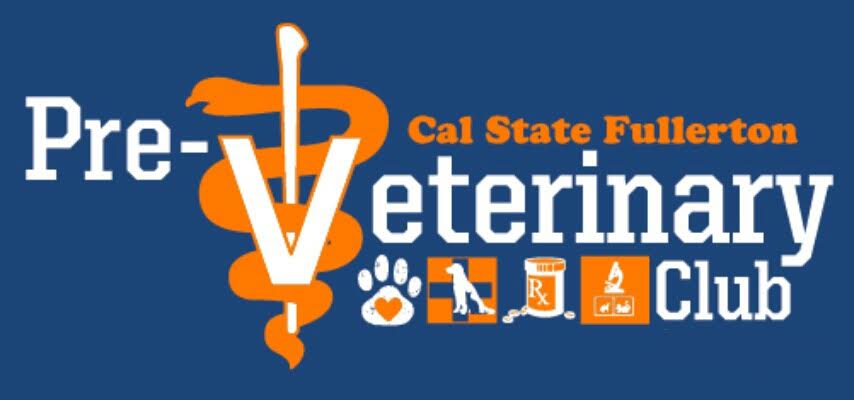 Membership ApplicationName: ___________________________________Date of Birth:_________________________________CWID:___________________________________Phone (_____)________________________________CSUF email: ______________________________ Preferred email:______________________________Major(s)/Minor(s):_________________________________Expected graduation date:_______________Class Standing:     Freshman         Sophomore          Junior          Senior          Post-Bacc.         TransferPreferred area of veterinary medicine after degree? _____________________________________________________________________________________What do you expect from the Pre-Veterinary club this year? _________________________________________________________________________________________________________________________Have you liked our Facebook page?  CSUF Pre-Veterinary Club    Y     or     NMembership Fee: (cash/check made to Pre-Veterinary Club)    T-shirt size (circle):     S     M     L     XL□ $30 one year membership with T-shirt	                                     □ $15 T-shirt□ $20 one semester membership with T-shirtAs a member of the CSUF Pre-Veterinary club, I pledge to volunteer a total of 5 hours to the Pre-Veterinary Club by attending at least 3 meetings and 2 events each semester.Applicant’s Signature: _________________________________________________________________Pre-Veterinary Club officer use only      □ paid: cash/check amount ____   check #_____     □ Received T-shirt       □ Titanium	Contact us at prevet.csuf@gmail.com